Кровельные материалыФасадные панелиВоздуховодыВодосточная системаНестандартные изделияОконные откосы и отливыСтолбы для забора№НазваниеИзображениеРазмерЦена1Ветровая планка оцинкованная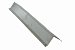 150 х 150 х 1250 мм165 руб./шт.2Ветровая планка оцинкованная окрашенная  1250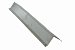 150 х 150 х 1250 мм205 руб./шт.3Ветровая планка оцинкованная окрашенная #5002 2500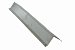 150 х 150 х 2500 мм410 руб./шт.4Ветровая планка оцинкованная окрашенная 1250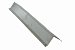 150 х 150 х 1250 мм205 руб./шт.5Гофролист окрашенный 0,4 мм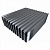 0,4890 руб./шт.6Гофролист окрашенный 0,45 мм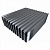 0,45950 руб./шт.7Гофролист оцинкованный 0,4 мм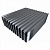 0,4800 руб./шт.8Гофролист оцинкованный 0,45 мм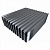 0,45910 руб./шт.9Гофролист оцинкованный 0,5 мм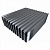 0,5910 руб./шт.10Гофролист оцинкованный 0,65 мм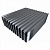 0,65910 руб./шт.11Гофролист оцинкованный 0,7 мм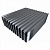 0,7910 руб./шт.12Гофролист оцинкованный окрашенный (цвет по каталогу) 0,45 мм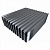 0,451430 руб./шт.13Гофролист оцинкованный окрашенный (цвет по каталогу) 0,5 мм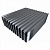 0,51430 руб./шт.14Гофролист оцинкованный окрашенный (цвет по каталогу) 0,7 мм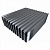 0,71430 руб./шт.15Ендова внешняя оцинкованная 150 x 150 x 2500 мм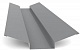 150 х 150 х 2500 мм375 руб./шт.16Ендова внешняя оцинкованная 150*150*1250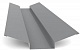 150 х 150 х 1250 мм205 руб./шт.17Ендова внешняя оцинкованная окрашенная 1250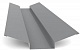 150 х 150 х 1250 мм205 руб./шт.18Ендова внутренняя оцинкованная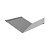 300 х 300 х 1250 мм300 руб./шт.19Карнизный отлив 50 x 150 x 2500 мм  Окрашенный 3003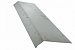 50 х 150 х 2500 мм410 руб./шт.20Карнизный отлив 50 x 150 x 2500 мм  Оцинкованный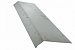 50 х 150 х 2500 мм330 руб./шт.21Конек  по каталогу 150x150x1250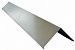 150 х 150 х 1250 мм205 руб./шт.22Конек оцинкованный 150x150x1250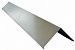 150 х 150 х 1250 мм205 руб./шт.23Конек оцинкованный 150x150x2500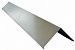 150 х 150 х 2500 мм410 руб./шт.24Конек оцинкованный окрашенный 150x150x1250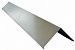 150 х 150 х 1250 мм215 руб./шт.25Конек по каталогу 150x150x2500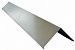 150 х 150 х 2500 мм410 руб./шт.26Конек окрашенный для черепицы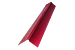 200 х 200 х 2500 мм540 руб./шт.27Конек окрашенный для черепицы 200 x 200 x 1250 мм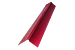 200 х 200 х 1250 мм270 руб./шт.28Конек оцинкованный для черепицы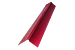 200 х 200 х 2500 мм520 руб./шт.29Конек по каталогу для черепицы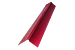 200 х 200 х 2500 мм520 руб./шт.30Конёк оцинкованный простой 1250мм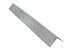 125 х 125 х 1250 мм180 руб./шт.31Конёк оцинкованный простой 2500мм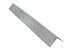 125 х 125 х 2500 мм360 руб./шт.32Конёк оцинкованный фигурный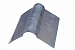 150 х 150 х 1250 мм210 руб./шт.33лист окрашенный 0,45мм 1250*2500мм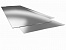 0,451125 руб./шт.34лист оцинкованный окрашенный 0,45мм 1250*2500мм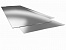 0,45810 руб./шт.35лист оцинкованный окрашенный 0,4мм 1250*2500мм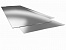 0,41250 руб./шт.36Металлочерепица «ЛЮКС» #3003 0,45 мм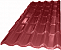 0,45400 руб./м237Металлочерепица «ЛЮКС»  0,45 мм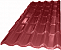 0,45400 руб./м238Металлочерепица «ЛЮКС» оцинкованная 0,45 мм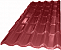 0,45290 руб./м239Металлочерепица «Монтеррей»  0,4 мм Окрашенный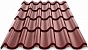 0,4370 руб./м240Металлочерепица «Монтеррей»  0,4 мм Окрашенный новый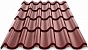 0,4370 руб./м241Металлочерепица «Монтеррей» 0,45 мм   Окрашенный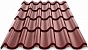 0,45370 руб./м242Металлочерепица «Монтеррей» 0,45 мм   Окрашенный новый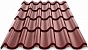 0,45370 руб./м243Металлочерепица «Монтеррей» 0,45 мм  Окрашенный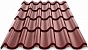 0,45370 руб./м244Металлочерепица «Монтеррей» Цвет по каталогу 0,4 мм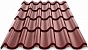 0,4500 руб./м245Металлочерепица «Монтеррей» Цвет по каталогу 0,45 мм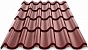 0,45315 руб./м246Примыкание окрашенное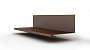 360 руб./шт.47Примыкание оцинкованное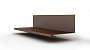 330 руб./шт.48Примыкание цвет по каталогу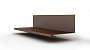 360 руб./шт.49Профнастил C8  окрашенный 0,4 мм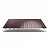 0,4270 руб./м250Профнастил C8 оцинкованный 0,4 мм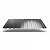 0,4250 руб./м251Профнастил НС-35 окрашенный 0,45 мм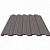 0,45440 руб./м252Профнастил НС-35 Цвет по каталогу 0,7 мм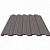 0,7633 руб./м253Профнастил НС-35 оцинкованный 0,45 мм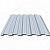 0,45330 руб./м254Профнастил НС-35 оцинкованный 0,65 мм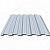 0,7450 руб./м255Профнастил Р-20 St.Art 0,45 мм #Орех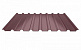 0,45480 руб./м256Профнастил Р-20 окрашенный 0,4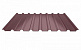 0,4330 руб./м257Профнастил Р-20 Цвет по каталогу 0,45 мм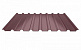 0,45545 руб./м258Профнастил Р-20 Цвет по каталогу 0,7 мм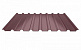 0,7660 руб./м259Профнастил Р-20 оцинкованный 0,4 мм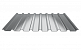 0,4270 руб./м260Профнастил Р-20 оцинкованный 0,45 мм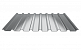 0,45310 руб./м261Профнастил Р-20 оцинкованный 0,7 мм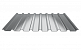 0,7390 руб./м262Профнастил Сс-10 St.Art 0,45 мм # рванный камень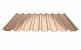 0,45480 руб./м263Профнастил Сс-10 окрашенный 0,4 мм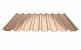 0,4330 руб./м264Профнастил Сс-10 Цвет по каталогу 0,4 мм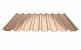 0,4455 руб./м265Профнастил Сс-10 Цвет по каталогу 0,45 мм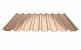 0,45545 руб./м266Профнастил Сс-10 оцинкованный 0,4 мм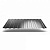 0,4270 руб./м267Профнастил Сс-10 оцинкованный 0,45 мм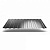 0,45270 руб./м268штрипс  окрашенный 0,45мм 1250мм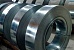 0,45246.4 руб./шт.69штрипс  окрашенный 0,4мм 312,5мм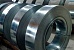 0,4316.8 руб./шт.70штрипс  окрашенный 0,7мм 1250мм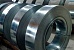 0,7246.4 руб./шт.71штрипс оцинкованный окрашенный 0,45мм 1250мм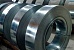 0,45246.4 руб./шт.72штрипс оцинкованный окрашенный 0,45мм 312,5мм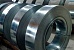 0,45246.4 руб./шт.73штрипс оцинкованный окрашенный 0,45мм 416мм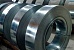 0,5316.8 руб./шт.74штрипс оцинкованный окрашенный 0,45мм 625мм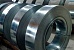 0,45246.4 руб./шт.75штрипс оцинкованный окрашенный 0,7мм 1250мм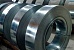 0,7339.2 руб./шт.76штрипс оцинкованный окрашенный 0,7мм 312,5мм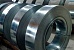 0,7400 руб./шт.77штрипс оцинкованный окрашенный 0,7мм 416мм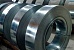 0,7400 руб./шт.78штрипс оцинкованный окрашенный 0,7мм 625мм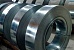 0,7400 руб./шт.№НазваниеИзображениеРазмерЦена1Беззазорный ФП-06 0,4 мм окрашенный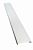 0,4425 руб./м22Беззазорный ФП-06 0,4 мм цвет по каталогу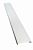 0,4470 руб./м23Беззазорный ФП-06 0,45 мм окрашенный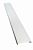 0,45435 руб./м24Беззазорный ФП-06 0,45 мм цвет по каталогу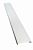 0,45500 руб./м25Боковая рейка РБ-04 0.4 мм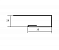 0,485 руб./пог.метр6Боковая рейка РБ-04 0.45 мм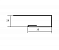 0,4585 руб./пог.метр7Боковая рейка РБ-04 0.45 цвет по каталогу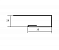 0,45105 руб./пог.метр8Внешний угол РУ-01 0.4 мм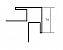 0,4160 руб./пог.метр9Внешний угол РУ-01 0.45 мм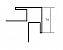 0,45160 руб./пог.метр10Внешний угол РУ-01 0.45 мм По каталогу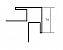 0,45190 руб./пог.метр11Внутренний угол РУ-02 0.4 мм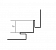 0,4140 руб./пог.метр12Внутренний угол РУ-02 0.45 мм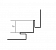 0,45140 руб./пог.метр13Внутренний угол РУ-02 0.45 мм По каталогу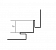 0,45190 руб./пог.метр14Начальная рейка РН-06 0.4 мм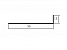 0,440 руб./пог.метр15Начальная рейка РН-06 0.45 мм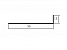 0,4540 руб./пог.метр16П-образный профиль 0.4 мм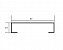 0,450 руб./пог.метр17П-образный профиль 0.45 мм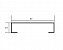 0,4550 руб./пог.метр18П-образный профиль 0.45 мм По каталогу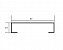 0,4540 руб./пог.метр19Сайдинг Корабельная доска 0,4 мм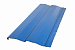 0,4420 руб./м220ФП-01 (Корабельная доска) 0,4 мм  Окрашенный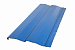 0,4420 руб./м221ФП-01 (Корабельная доска) 0,4 мм #1014 Окрашенный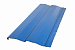 0,4420 руб./м222ФП-01 (Корабельная доска) 0,45 мм  Окрашенный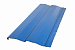 0,45435 руб./м223ФП-01 (Корабельная доска) 0,45 мм #9006 St.Art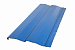 0,45500 руб./м224ФП-04 0,4 мм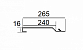 0,4395 руб./м225ФП-04 0,4 мм  новый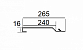 0,4345 руб./м226ФП-04 0,45 мм  новый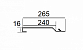 0,45365 руб./м227ФП-04 0,45 мм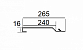 0,45415 руб./м228Сайдинг под бревно 0,45 мм  Окрашенный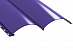 0,45525 руб./29Сайдинг под бревно 0,45 мм #6002 По каталогу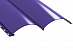 0,45525 руб./30Сайдинг под бревно 0,45 мм #Античный дуб Окрашенный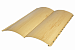 0,45630 руб./м231Сайдинг под бревно 0,45 мм По каталогу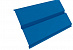 0,45525 руб./м232Сайдинг под брус 0,45 мм  Окрашенный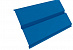 0,45475 руб./м233Сайдинг под брус 0,45 мм #Античный дуб Окрашенный0,45630 руб./м234Соединительная рейка РС-03 0.4 мм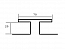 0,4140 руб./пог.метр35Соединительная рейка РС-03 0.45 мм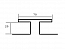 0,45140 руб./пог.метр36Соединительная рейка РС-03 0.45 мм По каталогу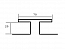 0,45160 руб./пог.метр37Вентилируемый фасад (металлокассеты) 0,5 х 470 х 470 мм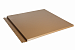 0,5736 руб./м238Финишный уголок окрашенный 0,4 мм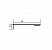 0,445 руб./пог.метр39Финишный уголок окрашенный 0,45 мм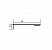 0,4545 руб./пог.метр40Финишный уголок окрашенный 0,45 мм по каталогу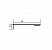 0,4545 руб./пог.метр41Финишный уголок с заводским полимерным покрытием 0,4 мм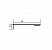 0,445 руб./пог.метр42Финишный уголок с заводским полимерным покрытием 0,45 мм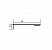 0,4545 руб./пог.метр43ФП-05 (Вертикальный сайдинг узкий) 0,4 мм  Окрашенный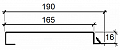 0,4435 руб./м244ФП-05 (Вертикальный сайдинг узкий) 0,4 мм  Цвет по каталогу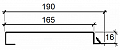 0,4510 руб./м245ФП-05 (Вертикальный сайдинг узкий) 0,4 мм #7004 Цвет по каталогу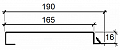 0,4510 руб./м246ФП-05 (Вертикальный сайдинг узкий) 0,45 мм  Окрашенный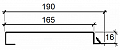 0,45455 руб./м247ФП-05 (Вертикальный сайдинг узкий) 0,45 мм #8017 Цвет по каталогу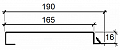 0,45540 руб./м248ФП-05 (Вертикальный сайдинг) 0,4 мм  Окрашенный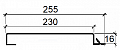 0,4405 руб./м249ФП-05 (Вертикальный сайдинг) 0,4 мм  Цвет по каталогу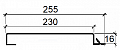 0,4465 руб./м250ФП-05 (Вертикальный сайдинг) 0,4 мм #1014 Цвет по каталогу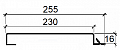 0,4465 руб./м251ФП-05 (Вертикальный сайдинг) 0,45 мм  Окрашенный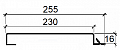 0,45425 руб./м252ФП-05 (Вертикальный сайдинг) 0,45 мм #1015 Цвет по каталогу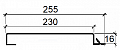 0,45495 руб./м253ФП-05 (Вертикальный сайдинг) 0,5 мм #1018 Цвет по каталогу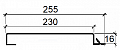 0,5495 руб./м254Беззазорный ФП-06 (Цокольный сайдинг 140) 0,4 мм  Окрашенный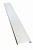 0,4450 руб./м255Беззазорный ФП-06 (Цокольный сайдинг 140) 0,4 мм  Цвет по каталогу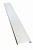 0,4580 руб./м256Беззазорный ФП-06 (Цокольный сайдинг 140) 0,45 мм #1014 St.Art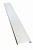 0,45525 руб./м257Беззазорный ФП-06 (Цокольный сайдинг 140) 0,45 мм  Окрашенный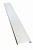 0,45465 руб./м258Беззазорный ФП-06 (Цокольный сайдинг 140) 0,45 мм  Цвет по каталогу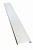 0,45600 руб./м259Беззазорный ФП-06 (Цокольный сайдинг узкий) 0,4 мм  Окрашенный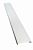 0,4450 руб./м260Беззазорный ФП-06 (Цокольный сайдинг узкий) 0,4 мм #9002 Цвет по каталогу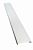 0,4590 руб./м261Беззазорный ФП-06 (Цокольный сайдинг узкий) 0,45 мм  Окрашенный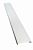 0,45465 руб./м262Беззазорный ФП-06 (Цокольный сайдинг узкий) 0,45 мм #1014 Окрашенный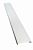 0,45525 руб./м263Беззазорный ФП-06 (Цокольный сайдинг узкий) 0,45 мм #9002 Цвет по каталогу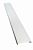 0,45610 руб./м264Беззазорный ФП-06 (Цокольный сайдинг узкий) 0,5 мм  Окрашенный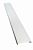 0,5465 руб./м265Линеарная панель 0,4 мм окрашенный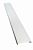 0,4405 руб./м266Линеарная панель 0,4 мм цвет по каталогу 1014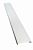 0,4560 руб./м267Линеарная панель 0,45 мм окрашенный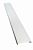 0,45435 руб./м268Линеарная панель 0,45 мм цвет St.аrt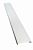 0,45590 руб./м269Линеарная панель 0,45 мм цвет по каталогу 7004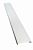 0,45590 руб./м2№НазваниеИзображениеРазмерЦена1Воздуховод оцинкованный D=125 мм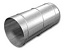 D=125 мм	192 руб./пог.метр2Воздуховод оцинкованный D=140 мм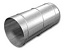 D=140 мм214.5 руб./пог.метр3Воздуховод оцинкованный D=160 мм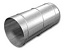 D=160 мм246 руб./пог.метр4Воздуховод оцинкованный D=180 мм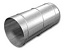 D=180 мм276 руб./пог.метр5Воздуховод оцинкованный D=200 мм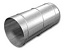 D=200 мм306 руб./пог.метр6Воздуховод оцинкованный D=225 мм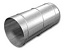 D=225 мм345 руб./пог.метр7Воздуховод оцинкованный D=250 мм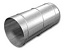 D=250 мм384 руб./пог.метр8Воздуховод оцинкованный D=280 мм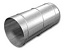 D=280 мм429 руб./пог.метр9Воздуховод оцинкованный D=315 мм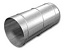 D=315 мм	483 руб./пог.метр10Воздуховод оцинкованный D=355 мм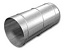 D=355 мм544.5 руб./пог.метр11Воздуховод оцинкованный D=400 мм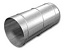 D=400 мм613.5 руб./пог.метр12Врезка воротник 1000 / 1000 мм Оцинкованный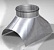 1000 / 1000 мм2422 руб./шт.13Врезка воротник 1000 / 315 мм Оцинкованный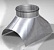 1000 / 315 мм801 руб./шт.14Врезка воротник 1000 / 400 мм Оцинкованный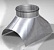 1000 / 400 мм801 руб./шт.15Врезка воротник 1000 / 500 мм Оцинкованный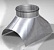 1000 / 500 мм801 руб./шт.16Врезка воротник 1000 / 630 мм Оцинкованный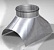 1000 / 630 мм1029 руб./шт.17Врезка воротник 1000 / 800 мм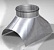 1000 / 800 мм1353 руб./шт.18Врезка воротник 1000 / 800 мм Оцинкованный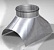 1000 / 800 мм1353 руб./шт.19Врезка воротник 125 / 125 мм Оцинкованный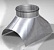 125 / 125 мм127.5 руб./шт.20Врезка воротник 1250 / 1000 мм Оцинкованный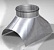 1250 / 1000 мм2568 руб./шт.21Врезка воротник 1250 / 315 мм Оцинкованный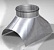 1250 / 315 мм909 руб./шт.22Врезка воротник 1250 / 400 мм Оцинкованный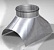 1250 / 400 мм909 руб./шт.23Врезка воротник 1250 / 500 мм Оцинкованный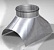 1250 / 500 мм909 руб./шт.24Врезка воротник 1250 / 630 мм Оцинкованный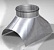 1250 / 630 мм1087.5 руб./шт.25Врезка воротник 1250 / 800 мм Оцинкованный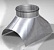 1250 / 800 мм1401 руб./шт.26Врезка воротник 160 / 125 мм Оцинкованный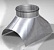 160 / 125 мм133.5 руб./шт.27Врезка воротник 160 / 160 мм Оцинкованный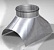 160 / 160 мм154.5 руб./шт.28Врезка воротник 200 / 125 мм Оцинкованный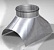 200 / 125 мм141 руб./шт.29Врезка воротник 200 / 160 мм Оцинкованный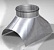 200 / 160 мм	163.5 руб./шт.30Врезка воротник 200 / 200 мм Оцинкованный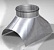 200 / 200 мм190.5 руб./шт.31Врезка воротник 250 / 125 мм Оцинкованный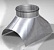 250 / 125 мм147 руб./шт.32Врезка воротник 250 / 160 мм Оцинкованный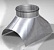 250 / 160 мм172.5 руб./шт.33Врезка воротник 250 / 200 мм Оцинкованный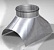 250 / 200 мм202.5 руб./шт.34Врезка воротник 250 / 250 мм Оцинкованный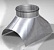 250 / 250 мм246 руб./шт.35Врезка воротник 315 / 125 мм Оцинкованный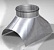 315 / 125 мм148.5 руб./шт.36Врезка воротник 315 / 160 мм Оцинкованный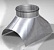 315 / 160 мм193.5 руб./шт.37Врезка воротник 315 / 200 мм Оцинкованный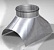 315 / 200 мм216 руб./шт.38Врезка воротник 315 / 250 мм Оцинкованный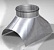 315 / 250 мм250.5 руб./шт.39Врезка воротник 315 / 315 мм Оцинкованный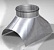 315 / 315 мм298.5 руб./шт.40Врезка воротник 400 / 125 мм Оцинкованный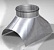 400 / 125 мм211.5 руб./шт.41Врезка воротник 400 / 160 мм Оцинкованный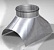 400 / 160 мм	234 руб./шт.42Врезка воротник 400 / 200 мм Оцинкованный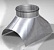 400 / 200 мм261 руб./шт.43Врезка воротник 400 / 250 мм Оцинкованный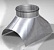 400 / 250 мм291 руб./шт.44Врезка воротник 400 / 400 мм Оцинкованный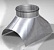 400 / 400 мм466.5 руб./шт.45Врезка воротник 500 / 250 мм Оцинкованный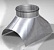 500 / 250 мм379.5 руб./шт.46Врезка воротник 500 / 400 мм Оцинкованный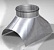 500 / 400 мм489 руб./шт.47Врезка воротник 500 / 500 мм Оцинкованный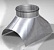 500 / 500 мм724.5 руб./шт.48Врезка воротник 630 / 250 мм Оцинкованный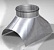 630 / 250 мм391.5 руб./шт.49Врезка воротник 630 / 315 мм Оцинкованный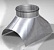 630 / 315 мм391.5 руб./шт.50Врезка воротник 630 / 400 мм Оцинкованный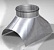 630 / 400 мм571.5 руб./шт.51Врезка воротник 630 / 630 мм Оцинкованный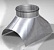 630 / 630 мм858 руб./шт.52Врезка воротник 800 / 250 мм Оцинкованный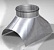 800 / 250 мм403.5 руб./шт.53Врезка воротник 800 / 315 мм Оцинкованный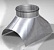 800 / 315 мм478.5 руб./шт.54Врезка воротник 800 / 400 мм Оцинкованный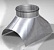 800 / 400 мм631.5 руб./шт.55Врезка воротник 800 / 630 мм Оцинкованный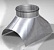 800 / 630 мм972 руб./шт.56Врезка воротник 800 / 800 мм Оцинкованный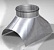 800 / 800 мм1030.5 руб./шт.57Врезка прямая D=125 мм оцинкованный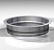 D=125 мм	93 руб./шт.58Врезка прямая D=140 мм оцинкованный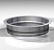 D=140 мм106.5 руб./шт.59Врезка прямая D=160 мм оцинкованный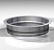 D=160 мм106.5 руб./шт.60Врезка прямая D=180 мм оцинкованный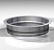 D=180 мм121.5 руб./шт.61Врезка прямая D=200 мм оцинкованный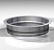 D=200 мм121.5 руб./шт.62Врезка прямая D=225 мм оцинкованный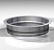 D=225 мм139.5 руб./шт.63Врезка прямая D=250 мм оцинкованный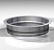 D=250 мм139.5 руб./шт.64Врезка прямая D=280 мм оцинкованный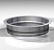 D=280 мм163.5 руб./шт.65Врезка прямая D=315 мм оцинкованный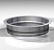 D=315 мм	163.5 руб./шт.66Врезка прямая D=355 мм оцинкованный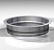 D=355 мм223.5 руб./шт.67Врезка прямая D=400 мм оцинкованный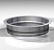 D=400 мм223.5 руб./шт.68Врезка прямая прямоугольная 150 x 100 мм оцинкованный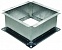 150 x 100 мм163.5 руб./шт.69Врезка прямая прямоугольная 150 x 150 мм оцинкованный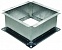 150 x 150 мм222 руб./шт.70Врезка прямая прямоугольная 200 x 100 мм оцинкованный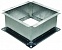 200 x 100 мм222 руб./шт.71Врезка прямая прямоугольная 200 x 150 мм оцинкованный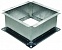 200 x 150 мм297 руб./шт.72Врезка прямая прямоугольная 200 x 200 мм оцинкованный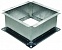 200 x 200 мм297 руб./шт.73Врезка прямая прямоугольная 250 x 100 мм оцинкованный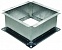 250 x 100 мм297 руб./шт.74Врезка прямая прямоугольная 250 x 150 мм оцинкованный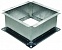 250 x 150 мм297 руб./шт.75Врезка прямая прямоугольная 250 x 200 мм оцинкованный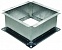 250 x 200 мм327 руб./шт.76Врезка прямая прямоугольная 250 x 250 мм оцинкованный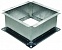 250 x 250 мм327 руб./шт.77Врезка прямая прямоугольная 300 x 100 мм оцинкованный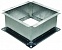 300 x 100 мм310.5 руб./шт.78Врезка прямая прямоугольная 300 x 150 мм оцинкованный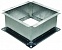 300 x 150 мм342 руб./шт.79Врезка прямая прямоугольная 300 x 200 мм оцинкованный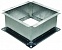 300 x 200 мм342 руб./шт.80Врезка прямая прямоугольная 300 x 250 мм оцинкованный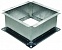 300 x 250 мм342 руб./шт.81Врезка прямая прямоугольная 300 x 300 мм оцинкованный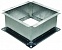 300 x 300 мм498 руб./шт.82Врезка прямая прямоугольная 400 x 100 мм оцинкованный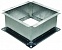 400 x 100 мм342 руб./шт.83Врезка прямая прямоугольная 400 x 150 мм оцинкованный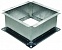 400 x 150 мм342 руб./шт.84Врезка прямая прямоугольная 400 x 200 мм оцинкованный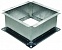 400 x 200 мм498 руб./шт.85Врезка прямая прямоугольная 400 x 250 мм оцинкованный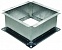 400 x 250 мм498 руб./шт.86Врезка прямая прямоугольная 400 x 300 мм оцинкованный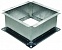 400 x 300 мм498 руб./шт.87Врезка прямая прямоугольная 400 x 400 мм оцинкованный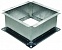 400 x 400 мм669 руб./шт.88Врезка прямая прямоугольная 500 x 150 мм оцинкованный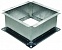 500 x 150 мм498 руб./шт.89Врезка прямая прямоугольная 500 x 200 мм оцинкованный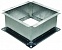 500 x 200 мм498 руб./шт.90Врезка прямая прямоугольная 500 x 250 мм оцинкованный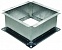 500 x 250 мм669 руб./шт.91Врезка прямая прямоугольная 500 x 300 мм оцинкованный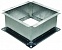 500 x 300 мм669 руб./шт.92Врезка прямая прямоугольная 500 x 400 мм оцинкованный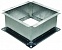 500 x 400 мм1168.5 руб./шт.93Врезка-воротник прямоугольная 150 x 100 Оцинкованный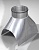 150 x 100 мм445.5 руб./шт.94Врезка-воротник прямоугольная 150 x 150 Оцинкованный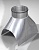 150 x 150 мм480 руб./шт.95Врезка-воротник прямоугольная 200 x 100 Оцинкованный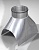 200 x 100 мм465 руб./шт.96Врезка-воротник прямоугольная 200 x 150 Оцинкованный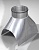 200 x 150 мм499.5 руб./шт.97Врезка-воротник прямоугольная 200 x 200 Оцинкованный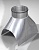 200 x 200 мм549 руб./шт.98Врезка-воротник прямоугольная 250 x 100 Оцинкованный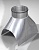 250 x 100 мм480 руб./шт.99Врезка-воротник прямоугольная 250 x 150 Оцинкованный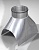 250 x 150 мм519 руб./шт.100Врезка-воротник прямоугольная 250 x 200 Оцинкованный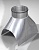 250 x 200 мм568.5 руб./шт.101Врезка-воротник прямоугольная 250 x 250 Оцинкованный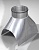 250 x 250 мм619.5 руб./шт.102Врезка-воротник прямоугольная 300 x 100 Оцинкованный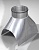 300 x 100 мм529.5 руб./шт.103Врезка-воротник прямоугольная 300 x 150 Оцинкованный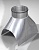 300 x 150 мм576 руб./шт.104Врезка-воротник прямоугольная 300 x 200 Оцинкованный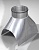 300 x 200 мм628.5 руб./шт.105Врезка-воротник прямоугольная 300 x 250 Оцинкованный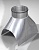 300 x 250 мм681 руб./шт.106Врезка-воротник прямоугольная 300 x 300 Оцинкованный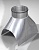 300 x 300 мм754.5 руб./шт.107Врезка-воротник прямоугольная 400 x 100 Оцинкованный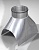 400 x 100 мм577.5 руб./шт.108Врезка-воротник прямоугольная 400 x 150 Оцинкованный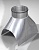 400 x 150 мм613.5 руб./шт.109Врезка-воротник прямоугольная 400 x 200 Оцинкованный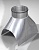 400 x 200 мм664.5 руб./шт.110Врезка-воротник прямоугольная 400 x 250 Оцинкованный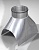 400 x 250 мм717 руб./шт.111Врезка-воротник прямоугольная 400 x 300 Оцинкованный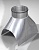 400 x 300 мм795 руб./шт.112Врезка-воротник прямоугольная 400 x 400 Оцинкованный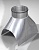 400 x 400 мм889.5 руб./шт.113Врезка-воротник прямоугольная 500 x 150 Оцинкованный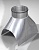 500 x 150 мм660 руб./шт.114Врезка-воротник прямоугольная 500 x 200 Оцинкованный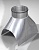 500 x 200 мм711 руб./шт.115Врезка-воротник прямоугольная 500 x 250 Оцинкованный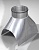 500 x 250 мм763.5 руб./шт.116Врезка-воротник прямоугольная 500 x 300 Оцинкованный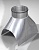 500 x 300 мм843 руб./шт.117Врезка-воротник прямоугольная 500 x 400 Оцинкованный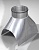 500 x 400 мм930 руб./шт.118Заглушка D=125 мм оцинкованный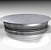 D=125 мм	94.5 руб./шт.119Заглушка D=140 мм оцинкованный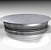 D=140 мм106.5 руб./шт.120Заглушка D=160 мм оцинкованный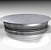 D=160 мм117 руб./шт.121Заглушка D=180 мм оцинкованный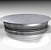 D=180 мм144 руб./шт.122Заглушка D=200 мм оцинкованный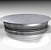 D=200 мм144 руб./шт.123Заглушка D=225 мм оцинкованный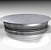 D=225 мм160.5 руб./шт.124Заглушка D=250 мм оцинкованный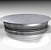 D=250 мм160.5 руб./шт.125Заглушка D=280 мм оцинкованный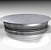 D=280 мм205.5 руб./шт.126Заглушка D=315 мм оцинкованный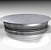 D=315 мм	205.5 руб./шт.127Заглушка D=355 мм оцинкованный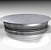 D=355 мм319.5 руб./шт.128Заглушка D=400 мм оцинкованный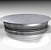 D=400 мм319.5 руб./шт.129Ниппель D=125 мм оцинкованный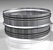 D=125 мм	70.5 руб./шт.130Ниппель D=140 мм оцинкованный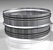 D=140 мм79.5 руб./шт.131Ниппель D=160 мм оцинкованный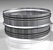 D=160 мм79.5 руб./шт.132Ниппель D=180 мм оцинкованный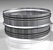 D=180 мм88.5 руб./шт.133Ниппель D=200 мм оцинкованный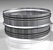 D=200 мм88.5 руб./шт.134Ниппель D=225 мм оцинкованный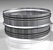 D=225 мм97.5 руб./шт.135Ниппель D=250 мм оцинкованный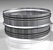 D=250 мм97.5 руб./шт.136Ниппель D=280 мм оцинкованный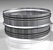 D=280 мм114 руб./шт.137Ниппель D=315 мм оцинкованный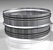 D=315 мм	114 руб./шт.138Ниппель D=355 мм оцинкованный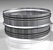 D=355 мм157.5 руб./шт.139Ниппель D=400 мм оцинкованный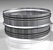 D=400 мм157.5 руб./шт.140Отвод 45 D=125 мм оцинкованный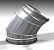 D=125 мм	181.5 руб./шт.141Отвод 45 D=140 мм оцинкованный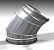 D=140 мм202.5 руб./шт.142Отвод 45 D=160 мм оцинкованный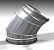 D=160 мм223.5 руб./шт.143Отвод 45 D=180 мм оцинкованный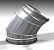 D=180 мм285 руб./шт.144Отвод 45 D=200 мм оцинкованный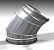 D=200 мм285 руб./шт.145Отвод 45 D=225 мм оцинкованный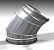 D=225 мм313.5 руб./шт.146Отвод 45 D=250 мм оцинкованный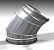 D=250 мм313.5 руб./шт.147Отвод 45 D=280 мм оцинкованный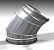 D=280 мм382.5 руб./шт.148Отвод 45 D=315 мм оцинкованный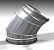 D=315 мм	382.5 руб./шт.149Отвод 45 D=355 мм оцинкованный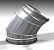 D=355 мм511.5 руб./шт.150Отвод 45 D=400 мм оцинкованный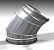 D=400 мм526.5 руб./шт.151Отвод 90 D=125 оцинкованный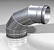 D=125 мм	264 руб./шт.152Отвод 90 D=140 оцинкованный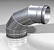 D=140 мм324 руб./шт.153Отвод 90 D=160 мм оцинкованный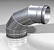 D=160 мм324 руб./шт.154Отвод 90 D=180 мм оцинкованный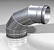 D=180 мм412.5 руб./шт.155Отвод 90 D=200 мм оцинкованный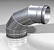 D=200 мм412.5 руб./шт.156Отвод 90 D=225 мм оцинкованный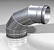 D=225 мм456 руб./шт.157Отвод 90 D=250 мм оцинкованный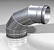 D=250 мм456 руб./шт.158Отвод 90 D=280 мм оцинкованный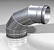 D=280 мм570 руб./шт.159Отвод 90 D=315 мм оцинкованный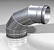 D=315 мм	570 руб./шт.160Отвод 90 D=355 мм оцинкованный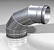 D=355 мм879 руб./шт.161Отвод 90 D=400 мм оцинкованный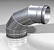 D=400 мм879 руб./шт.162Переход 160 / 125 мм Оцинкованный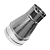 160 / 125 мм223.5 руб./шт.163Переход 200 / 125 мм Оцинкованный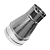 200 / 125 мм247.5 руб./шт.164Переход 200 / 160 мм Оцинкованный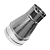 200 / 160 мм	261 руб./шт.165Переход 250 / 125 мм Оцинкованный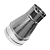 250 / 125 мм286.5 руб./шт.166Переход 250 / 160 мм Оцинкованный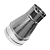 250 / 160 мм304.5 руб./шт.167Переход 250 / 200 мм Оцинкованный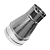 250 / 200 мм313.5 руб./шт.168Переход 315 / 125 мм Оцинкованный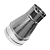 315 / 125 мм348 руб./шт.169Переход 315 / 160 мм Оцинкованный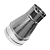 315 / 160 мм348 руб./шт.170Переход 315 / 200 мм Оцинкованный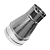 315 / 200 мм360 руб./шт.171Переход 315 / 250 мм Оцинкованный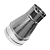 315 / 250 мм376.5 руб./шт.172Переход 400 / 125 мм Оцинкованный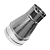 400 / 125 мм541.5 руб./шт.173Переход 400 / 160 мм Оцинкованный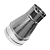 400 / 160 мм	541.5 руб./шт.174Переход 400 / 200 мм Оцинкованный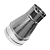 400 / 200 мм541.5 руб./шт.175Переход 400 / 250 мм Оцинкованный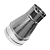 400 / 250 мм544.5 руб./шт.176Переход 400 / 315 мм Оцинкованный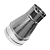 400 / 315 мм544.5 руб./шт.177Переход из прямоугольного сечения в круглое, L=300 150 x 100 x D 100 мм Оцинкованный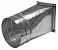 150 x 100 x D 100 мм465 руб./шт.178Переход из прямоугольного сечения в круглое, L=300 150 x 150 x D 125 мм Оцинкованный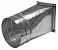 150 x 150 x D 125 мм499.5 руб./шт.179Переход из прямоугольного сечения в круглое, L=300 150 x 200 x D 160 мм Оцинкованный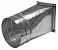 150 x 200 x D 160 мм549 руб./шт.180Переход из прямоугольного сечения в круглое, L=300 200 x 100 x D 100 мм Оцинкованный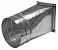 200 x 100 x D 100 мм480 руб./шт.181Переход из прямоугольного сечения в круглое, L=300 200 x 150 x D 125 мм Оцинкованный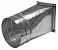 200 x 150 x D 125 мм519 руб./шт.182Переход из прямоугольного сечения в круглое, L=300 200 x 200 x D 160 мм Оцинкованный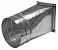 200 x 200 x D 160 мм568.5 руб./шт.183Переход из прямоугольного сечения в круглое, L=300 200 x 250 x D 200 мм Оцинкованный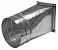 200 x 250 x D 200 мм619.5 руб./шт.184Переход из прямоугольного сечения в круглое, L=300 250 x 100 x D 100 мм Оцинкованный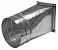 250 x 100 x D 100 мм529.5 руб./шт.185Переход из прямоугольного сечения в круглое, L=300 250 x 150 x D 125 мм Оцинкованный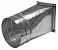 250 x 150 x D 125 мм576 руб./шт.186Переход из прямоугольного сечения в круглое, L=300 250 x 200 x D 160 мм Оцинкованный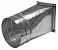 250 x 200 x D 160 мм628.5 руб./шт.187Переход из прямоугольного сечения в круглое, L=300 250 x 250 x D 200 мм Оцинкованный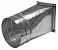 250 x 250 x D 200 мм681 руб./шт.188Переход из прямоугольного сечения в круглое, L=300 250 x 300 x D 250 мм Оцинкованный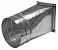 250 x 300 x D 250 мм754.5 руб./шт.189Переход из прямоугольного сечения в круглое, L=300 300 x 100 x D 100 мм Оцинкованный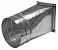 300 x 100 x D 100 мм577.5 руб./шт.190Переход из прямоугольного сечения в круглое, L=300 300 x 150 x D 125 мм Оцинкованный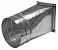 300 x 150 x D 125 мм613.5 руб./шт.191Переход из прямоугольного сечения в круглое, L=300 300 x 200 x D 160 мм Оцинкованный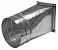 300 x 200 x D 160 мм664.5 руб./шт.192Переход из прямоугольного сечения в круглое, L=300 300 x 250 x D 200 мм Оцинкованный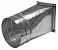 300 x 250 x D 200 мм717 руб./шт.193Переход из прямоугольного сечения в круглое, L=300 300 x 300 x D 250 мм Оцинкованный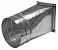 300 x 300 x D 250 мм795 руб./шт.194Переход из прямоугольного сечения в круглое, L=300 300 x 400 x D 315 мм Оцинкованный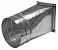 300 x 400 x D 315 мм889.5 руб./шт.195Переход из прямоугольного сечения в круглое, L=300 400 x 150 x D 125 мм Оцинкованный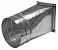 400 x 150 x D 125 мм660 руб./шт.196Переход из прямоугольного сечения в круглое, L=300 400 x 200 x D 160 мм Оцинкованный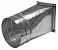 400 x 200 x D 160 мм711 руб./шт.197Переход из прямоугольного сечения в круглое, L=300 400 x 250 x D 200 мм Оцинкованный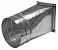 400 x 250 x D 200 мм763.5 руб./шт.198Переход из прямоугольного сечения в круглое, L=300 400 x 300 x D 250 мм Оцинкованный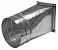 400 x 300 x D 250 мм843 руб./шт.199Переход из прямоугольного сечения в круглое, L=300 400 x 400 x D 315 мм Оцинкованный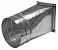 400 x 400 x D 315 мм930 руб./шт.200Переход из прямоугольного сечения в прямоугольное, L=300 мм 250 x 250 Оцинкованный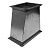 250 x 250 мм514.5 руб./шт.201Переход из прямоугольного сечения в прямоугольное, L=300 мм 300 x 100 Оцинкованный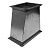 300 x 100 мм498 руб./шт.202Переход из прямоугольного сечения в прямоугольное, L=300 мм 300 x 150 Оцинкованный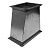 300 x 150 мм519 руб./шт.203Переход из прямоугольного сечения в прямоугольное, L=300 мм 300 x 200 Оцинкованный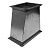 300 x 200 мм540 руб./шт.204Переход из прямоугольного сечения в прямоугольное, L=300 мм 300 x 250 Оцинкованный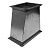 300 x 250 мм571.5 руб./шт.205Переход из прямоугольного сечения в прямоугольное, L=300 мм 300 x 300 Оцинкованный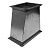 300 x 300 мм603 руб./шт.206Переход из прямоугольного сечения в прямоугольное, L=300 мм 400 x 100 Оцинкованный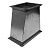 400 x 100 мм696 руб./шт.207Переход из прямоугольного сечения в прямоугольное, L=300 мм 400 x 150 Оцинкованный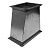 400 x 150 мм706.5 руб./шт.208Переход из прямоугольного сечения в прямоугольное, L=300 мм 400 x 200 Оцинкованный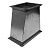 400 x 200 мм727.5 руб./шт.209Переход из прямоугольного сечения в прямоугольное, L=300 мм 500 x 300 Оцинкованный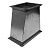 500 x 300 мм1132.5 руб./шт.210Переход из прямоугольного сечения в прямоугольное, L=300 мм 500 x 400 Оцинкованный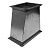 500 x 400 мм1174.5 руб./шт.211Полуотвод 45 градусов 150 x 100 Оцинкованный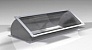 150 x 100 мм385.5 руб./шт.212Полуотвод 45 градусов 150 x 150 Оцинкованный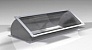 150 x 150 мм346.5 руб./шт.213Полуотвод 45 градусов 200 x 100 Оцинкованный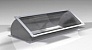 200 x 100 мм363 руб./шт.214Полуотвод 45 градусов 200 x 150 Оцинкованный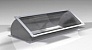 200 x 150 мм388.5 руб./шт.215Полуотвод 45 градусов 200 x 200 Оцинкованный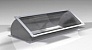 200 x 200 мм421.5 руб./шт.216Полуотвод 45 градусов 250 x 100 Оцинкованный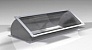 250 x 100 мм396 руб./шт.217Полуотвод 45 градусов 250 x 150 Оцинкованный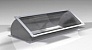 250 x 150 мм429 руб./шт.218Полуотвод 45 градусов 250 x 200 Оцинкованный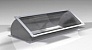 250 x 200 мм454.5 руб./шт.219Полуотвод 45 градусов 250 x 250 Оцинкованный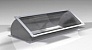 250 x 250 мм478.5 руб./шт.220Полуотвод 45 градусов 300 x 100 Оцинкованный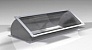 300 x 100 мм484.5 руб./шт.221Полуотвод 45 градусов 300 x 150 Оцинкованный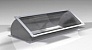 300 x 150 мм511.5 руб./шт.222Полуотвод 45 градусов 300 x 200 Оцинкованный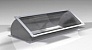 300 x 200 мм546 руб./шт.223Полуотвод 45 градусов 300 x 250 Оцинкованный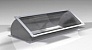 300 x 250 мм571.5 руб./шт.224Полуотвод 45 градусов 300 x 300 Оцинкованный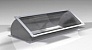 300 x 300 мм597 руб./шт.225Полуотвод 45 градусов 400 x 100 Оцинкованный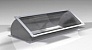 400 x 100 мм745.5 руб./шт.226Полуотвод 45 градусов 400 x 150 Оцинкованный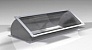 400 x 150 мм780 руб./шт.227Полуотвод 45 градусов 400 x 200 Оцинкованный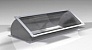 400 x 200 мм822 руб./шт.228Полуотвод 45 градусов 400 x 250 Оцинкованный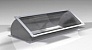 400 x 250 мм858 руб./шт.229Полуотвод 45 градусов 400 x 300 Оцинкованный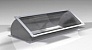 400 x 300 мм883.5 руб./шт.230Полуотвод 45 градусов 400 x 400 Оцинкованный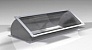 400 x 400 мм1003.5 руб./шт.231Полуотвод 45 градусов 500 x 150 Оцинкованный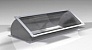 500 x 150 мм970.5 руб./шт.232Полуотвод 45 градусов 500 x 200 Оцинкованный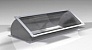 500 x 200 мм1014 руб./шт.233Полуотвод 45 градусов 500 x 250 Оцинкованный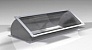 500 x 250 мм1047 руб./шт.234Полуотвод 45 градусов 500 x 300 Оцинкованный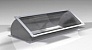 500 x 300 мм1083 руб./шт.235Полуотвод 45 градусов 500 x 400 Оцинкованный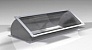 500 x 400 мм1212 руб./шт.236Прямая часть 150 x 100 Оцинкованный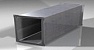 150 x 100 мм297 руб./пог.метр237Прямая часть 150 x 150 Оцинкованный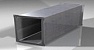 150 x 150 мм342 руб./пог.метр238Прямая часть 200 x 100 Оцинкованный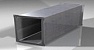 200 x 100 мм339 руб./пог.метр239Прямая часть 200 x 150 Оцинкованный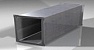 200 x 150 мм394.5 руб./пог.метр240Прямая часть 200 x 200 Оцинкованный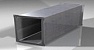 200 x 200 мм450 руб./пог.метр241Прямая часть 250 x 100 Оцинкованный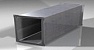 250 x 100 мм394.5 руб./пог.метр242Прямая часть 250 x 150 Оцинкованный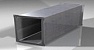 250 x 150 мм450 руб./пог.метр243Прямая часть 250 x 200 Оцинкованный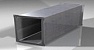 250 x 200 мм507 руб./пог.метр244Прямая часть 250 x 250 Оцинкованный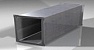 250 x 250 мм562.5 руб./пог.метр245Прямая часть 300 x 100 Оцинкованный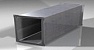 300 x 100 мм456 руб./пог.метр246Прямая часть 300 x 150 Оцинкованный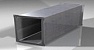 300 x 150 мм508.5 руб./пог.метр247Прямая часть 300 x 200 Оцинкованный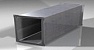 300 x 200 мм562.5 руб./пог.метр248Прямая часть 300 x 250 Оцинкованный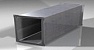 300 x 250 мм618 руб./пог.метр249Прямая часть 300 x 300 Оцинкованный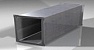 300 x 300 мм675 руб./пог.метр250Прямая часть 400 x 100 Оцинкованный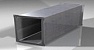 400 x 100 мм618 руб./пог.метр251Прямая часть 400 x 150 Оцинкованный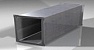 400 x 150 мм688.5 руб./пог.метр252Прямая часть 400 x 200 Оцинкованный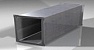 400 x 200 мм732 руб./пог.метр253Прямая часть 400 x 250 Оцинкованный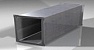 400 x 250 мм784.5 руб./пог.метр254Прямая часть 400 x 300 Оцинкованный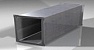 400 x 300 мм820.5 руб./пог.метр255Прямая часть 400 x 400 Оцинкованный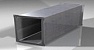 400 x 400 мм925.5 руб./пог.метр256Прямая часть 500 x 150 Оцинкованный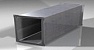 500 x 150 мм777 руб./пог.метр257Прямая часть 500 x 200 Оцинкованный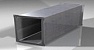 500 x 200 мм811.5 руб./пог.метр258Прямая часть 500 x 250 Оцинкованный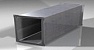 500 x 250 мм874.5 руб./пог.метр259Прямая часть 500 x 300 Оцинкованный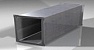 500 x 300 мм907.5 руб./пог.метр260Прямая часть 500 x 400 Оцинкованный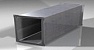 500 x 400 мм1014 руб./пог.метр261Тройник 1000 / 1000 мм Оцинкованный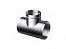 1000 / 1000 мм6072 руб./шт.262Тройник 1000 / 315 мм Оцинкованный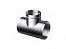 1000 / 315 мм3480 руб./шт.263Тройник 1000 / 400 мм Оцинкованный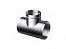 1000 / 400 мм3480 руб./шт.264Тройник 1000 / 500 мм Оцинкованный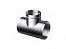 1000 / 500 мм3480 руб./шт.265Тройник 1000 / 630 мм Оцинкованный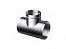 1000 / 630 мм4215 руб./шт.266Тройник 1000 / 800 мм Оцинкованный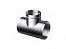 1000 / 800 мм4971 руб./шт.267Тройник 125 / 125 мм Оцинкованный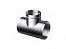 125 / 125 мм268.5 руб./шт.268Тройник 1250 / 1000 мм Оцинкованный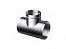 1250 / 1000 мм6994 руб./шт.269Тройник 1250 / 315 мм Оцинкованный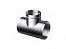 1250 / 315 мм4933 руб./шт.270Тройник 1250 / 400 мм Оцинкованный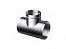 1250 / 400 мм4933 руб./шт.271Тройник 1250 / 500 мм Оцинкованный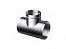 1250 / 500 мм4933 руб./шт.272Тройник 1250 / 630 мм Оцинкованный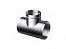 1250 / 630 мм4933 руб./шт.273Тройник 1250 / 800 мм Оцинкованный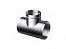 1250 / 800 мм5443 руб./шт.274Тройник 160 / 125 мм Оцинкованный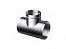 160 / 125 мм282 руб./шт.275Тройник 160 / 160 мм Оцинкованный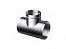 160 / 160 мм313.5 руб./шт.276Тройник 200 / 125 мм Оцинкованный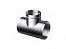 200 / 125 мм309 руб./шт.277Тройник 200 / 160 мм Оцинкованный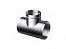 200 / 160 мм	348 руб./шт.278Тройник 200 / 200 мм Оцинкованный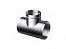 200 / 200 мм400.5 руб./шт.279Тройник 250 / 125 мм Оцинкованный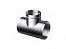 200 / 125 мм343.5 руб./шт.280Тройник 250 / 160 мм Оцинкованный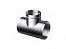 250 / 160 мм388.5 руб./шт.281Тройник 250 / 200 мм Оцинкованный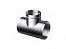 250 / 200 мм442.5 руб./шт.282Тройник 250 / 250 мм Оцинкованный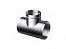 250 / 250 мм529.5 руб./шт.283Тройник 315 / 125 мм Оцинкованный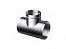 315 / 125 мм384 руб./шт.284Тройник 315 / 160 мм Оцинкованный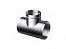 315 / 160 мм430.5 руб./шт.285Тройник 315 / 200 мм Оцинкованный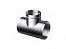 315 / 200 мм460.5 руб./шт.286Тройник 315 / 250 мм Оцинкованный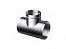 315 / 250 мм606 руб./шт.287Тройник 315 / 315 мм Оцинкованный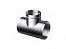 315 / 315 мм720 руб./шт.288Тройник 400 / 125 мм Оцинкованный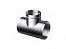 400 / 125 мм760.5 руб./шт.289Тройник 400 / 160 мм Оцинкованный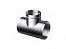 400 / 160 мм	760.5 руб./шт.290Тройник 400 / 200 мм #3003 Оцинкованный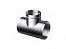 400 / 200 мм760.5 руб./шт.291Тройник 400 / 250 мм Оцинкованный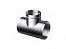 400 / 250 мм760.5 руб./шт.292Тройник 400 / 315 мм Оцинкованный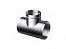 400 / 315 мм831 руб./шт.293Тройник 400 / 400 мм Оцинкованный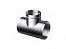 400 / 400 мм1093.5 руб./шт.294Тройник 500 / 250 мм Оцинкованный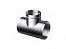 500 / 250 мм921 руб./шт.295Тройник 500 / 400 мм Оцинкованный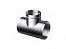 500 / 400 мм1248 руб./шт.296Тройник 500 / 500 мм Оцинкованный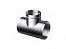 500 / 500 мм1486.5 руб./шт.297Тройник 630 / 250 мм Оцинкованный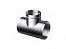 630 / 250 мм1228.5 руб./шт.298Тройник 630 / 315 мм Оцинкованный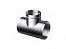 630 / 315 мм1228.5 руб./шт.299Тройник 630 / 400 мм Оцинкованный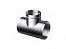 630 / 400 мм1545 руб./шт.300Тройник 630 / 630 мм Оцинкованный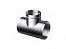 630 / 630 мм2050 руб./шт.301Тройник 800 / 250 мм Оцинкованный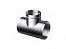 800 / 250 мм1803 руб./шт.302Тройник 800 / 315 мм Оцинкованный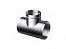 800 / 315 мм1803 руб./шт.303Тройник 800 / 400 мм Оцинкованный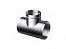 800 / 315 мм1803 руб./шт.304Тройник 800 / 630 мм Оцинкованный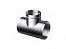 800 / 630 мм2533 руб./шт.305Тройник 800 / 800 мм Оцинкованный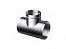 800 / 800 мм3115 руб./шт.№НазваниеИзображениеРазмерЦена1Водосток «евро» цвет по каталогу l=1250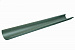 1250 мм201.5 руб./шт.2Водосток окрашенный «евро» l=1250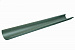 1250 мм201.5 руб./шт.3Водосток окрашенный «евро» l=2500 по каталогу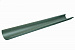 2500 мм403 руб./шт.4Водосток оцинкованный «евро» l=1250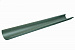 1250 мм160 руб./шт.5Водосток оцинкованный «евро» l=2500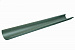 2500 мм310 руб./шт.6Водосток «евро» с врезкой оцинкованный l=1250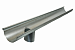 1250 мм230 руб./шт.7Водосток окрашенный «евро» с врезкой l=1250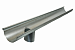 1250 мм306 руб./шт.8Водосток «простой» оцинкованный l=1250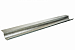 1250 мм145 руб./шт.9Водосток «эконом» оцинкованный l=1250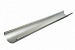 1250 мм145 руб./шт.10Воронка водосточная d=100 окрашенная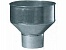 d=100 мм306 руб./шт.11Воронка водосточная d=100 цвет по каталогу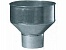 d=100 мм306 руб./шт.12Воронка водосточная d=120 цвет по каталогу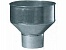 d=120 мм331.5 руб./шт.13Воронка водосточная окрашенный d=140 3003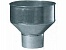 d=140 мм357.5 руб./шт.14Воронка водосточная оцинкованная d=100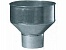 d=100 мм240 руб./шт.15Воронка водосточная оцинкованная d=120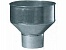 d=120 мм255 руб./шт.16Воронка водосточная оцинкованная d=140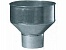 d=140 мм275 руб./шт.17Заглушка для водостока «евро»  окрашенный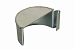 143 руб./шт.18Заглушка для водостока «евро» оцинкованный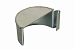 d=100 мм115 руб./шт.19Заглушка для водостока «евро» цвет по каталогу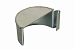 143 руб./шт.20Колено d=140 цвет по каталогу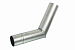 d=140 мм320 руб./шт.21Колено окрашенное d=100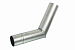 d=100 мм270 руб./шт.22Колено оцинкованное d=100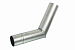 d=100 мм225 руб./шт.23Колено оцинкованное d=120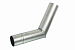 d=120 мм225 руб./шт.24Колено оцинкованное d=140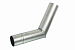 d=140 мм245 руб./шт.25Кронштейн «эконом» оцинкованный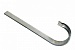 40 руб./шт.26Отмет d=100 окрашенный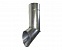 d=100 мм270 руб./шт.27Отмет d=100 оцинкованный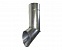 d=100 мм225 руб./шт.28Отмет d=100 цвет по каталогу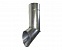 d=100 мм270 руб./шт.29Отмет d=120 оцинкованный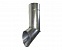 d=120 мм245 руб./шт.30Отмет d=120 цвет по каталогу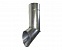 d=120 мм290 руб./шт.31Отмет d=140 оцинкованный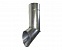 d=140 мм240 руб./шт.32Отмет d=140 цвет по каталогу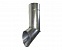 d=140 мм320 руб./шт.33Скоба для лотка неокрашенная оцинкованная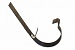 95 руб./шт.34Скоба для лотка окрашенная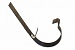 117 руб./шт.35Скоба для лотка цвет по каталогу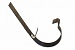 117 руб./шт.36Труба водосточная окрашенная l=1250 d=100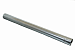 1250 мм, d=100 мм306 руб./шт.37Труба водосточная оцинкованная l=1250 d=100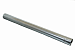 1250 мм, d=100 мм225 руб./шт.38Труба водосточная оцинкованная l=1250 d=120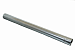 1250 мм, d=120 мм	220 руб./шт.39Труба водосточная оцинкованная l=1250 d=140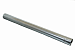 1250 мм, d=140 мм240 руб./шт.40Труба водосточная оцинкованная цвет по каталогу d=100 l=1250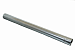 1250 мм, d=100 мм306 руб./шт.41Труба водосточная оцинкованная цвет по каталогу d=120 l=1250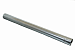 1250 мм, d=120 мм	339 руб./шт.42Труба водосточная оцинкованная цвет по каталогу d=140 l = 1250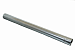 1250 мм, d=140 мм312 руб./шт.43Угол для водостока «евро»  окрашенный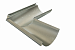 306 руб./шт.44Угол для водостока «евро» оцинкованный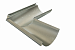 240 руб./шт.45Угол для водостока «евро» цвет по каталогу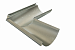 306 руб./шт.46Ухват для трубы окрашенный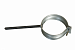 117 руб./шт.47Ухват для трубы оцинкованный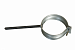 95 руб./шт.48Ухват для трубы цвет по каталогу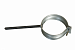 117 руб./шт.№НазваниеИзображениеРазмерЦена№НазваниеИзображениеРазмерЦена1Аквилон покрашенный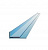 0,475 руб./пог.метр2Аквилон покрашенный 0,4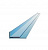 0,475 руб./пог.метр3Аквилон покрашенный 0,45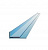 0,4585 руб./пог.метр4Аквилон с заводским полимерным покрытием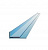 0,455 руб./пог.метр5Аквилон с заводским полимерным покрытием 0,45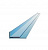 0,4560 руб./пог.метр6Аквилон цвет по каталогу 0.4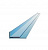 0,485 руб./пог.метр7Аквилон цвет по каталогу 0.45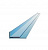 0,4590 руб./пог.метр8Откос (уголок) оцинкованный 0,4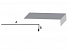 0,4350 руб./м29Откос (уголок) оцинкованный 0,45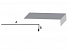 0,45370 руб./м210Откос (уголок) оцинкованный 0,7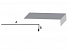 0,7410 руб./м211Откос (уголок) оцинкованный окрашенный 0,4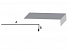 0,4450 руб./м212Откос (уголок) оцинкованный окрашенный 0,45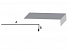 0,45470 руб./м213Откос (уголок) цвет по каталогу 0.4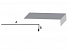 0,4510 руб./м214Откос (уголок) цвет по каталогу 0.45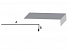 0,45530 руб./м215Откос (уголок) цвет по каталогу 0.7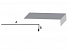 0,7570 руб./м216Подоконный отлив 0,4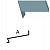 0,4450 руб./м217Подоконный отлив 0,4 #9002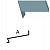 0,4450 руб./м218Подоконный отлив 0,45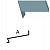 0,45470 руб./м219Подоконный отлив оцинкованный 0,4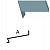 0,4350 руб./м220Подоконный отлив оцинкованный 0,45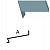 0,45370 руб./м221Подоконный отлив оцинкованный 0,7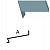 0,7410 руб./м222Подоконный отлив цвет по каталогу 0,4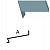 0,4510 руб./м223Подоконный отлив цвет по каталогу 0,45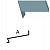 0,45530 руб./м224Подоконный отлив цвет по каталогу 0,7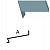 0,7570 руб./м2№НазваниеИзображениеРазмерЦена1Колпак для кирпичного столба 400*400мм400 x 400 мм700 руб./шт.2Столб для забора 3000х60х20 мм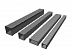 3000 х 40 х 20 мм350 руб./шт.3Столб для забора 3000х60х40 мм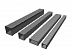 3000 х 60 х 40 мм630 руб./шт.4Штакетник металлический85 руб./пог.метр